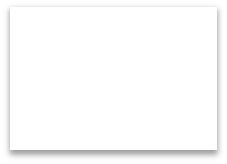 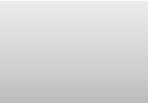 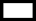 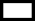 Veuillez envoyer les factures par courriel à hssinfo@cwsds.ca53 Bond Street, Oakville, ON L6K 1L8 Tél. : 905 844-7864, poste 434/334Télécopieur : 905 849-6980Courriel : hssinfo@cwsds.ca Numéro sans frais : 1 800 600-201353 Bond Street, Oakville, ON L6K 1L8
Tél. : 905 844-7864, poste 434/334Téléc. : 905 849-6980Courriel : hssinfo@cwsds.ca Numéro sans frais : 1 800 600-2013Rétroaction de la familleAvez-vous déjà consulté le site Web www.respiteservices.com?	Oui	NonPour trouver un préposé?	Oui	NonPour recueillir des renseignements sur les programmes?	Oui	NonDans l'ensemble, quel genre d'expérience ce soutien a-t-il été pour vous et votre famille? Satisfaisant	Moyennement satisfaisant	InsatisfaisantPensez-vous que les ressources sont adaptées pour utiliser l'aide que vous recevez?Satisfaisant	Moyennement satisfaisant	InsatisfaisantRÉTROACTION DU PRÉPOSÉObtenez-vous de l'information adéquate pour fournir un appui à la personne avec qui vous travaillez? Très satisfaisant	Satisfaisant	InsatisfaisantEst-ce que vous fourniriez de nouveau un soutien à cette personne?	Oui	NonCommentaires/questions ou informations que vous souhaitez partager Remarque : vous pouvez adresser d’autres observations par courriel à hssinfo@cwsds.caPour qu'un paiement soit pris en considération, toutes les factures doivent être reçues avant la « date limite de facturation ». RelèveLes factures doivent être reçues sept (7) jours ouvrables avant la date de dépôt direct.
Les dates de dépôt direct tombent le 5 et le 21 de chaque mois. SPAD Prière de consulter l'échéancier fourni au parent/tuteur ou contactez le bureau pour obtenir l'échéancier.PAYABLE À : Parent	Préposé/prestataire de servicePAYABLE À : Parent	Préposé/prestataire de servicePAYABLE À : Parent	Préposé/prestataire de servicePAYABLE À : Parent	Préposé/prestataire de servicePour que le paiement soit effectué, la facture doit être Pour que le paiement soit effectué, la facture doit être Pour que le paiement soit effectué, la facture doit être Pour que le paiement soit effectué, la facture doit être NOM DE LA PERSONNE :NOM DE LA PERSONNE :NOM DE LA PERSONNE :NOM DE LA PERSONNE :signée par le parent/tuteur et le préposé.signée par le parent/tuteur et le préposé.signée par le parent/tuteur et le préposé.signée par le parent/tuteur et le préposé.NOM DU PARENT/TUTEUR :En lettres mouléesNOM DU PARENT/TUTEUR :En lettres mouléesNOM DU PARENT/TUTEUR :En lettres mouléesNOM DU PARENT/TUTEUR :En lettres mouléesPRÉPOSÉ/PRESTATAIRE DE SERVICEEn lettres mouléesPRÉPOSÉ/PRESTATAIRE DE SERVICEEn lettres mouléesPRÉPOSÉ/PRESTATAIRE DE SERVICEEn lettres mouléesPRÉPOSÉ/PRESTATAIRE DE SERVICEEn lettres mouléesADRESSE :ADRESSE :ADRESSE :ADRESSE :TÉLÉPHONE :TÉLÉPHONE :TÉLÉPHONE :TÉLÉPHONE :LE PAIEMENT DOIT PROVENIR DES FONDS SUIVANTS :LE PAIEMENT DOIT PROVENIR DES FONDS SUIVANTS :LE PAIEMENT DOIT PROVENIR DES FONDS SUIVANTS :LE PAIEMENT DOIT PROVENIR DES FONDS SUIVANTS :LE PAIEMENT DOIT PROVENIR DES FONDS SUIVANTS :LE PAIEMENT DOIT PROVENIR DES FONDS SUIVANTS :ÂGE DE LA PERSONNEÂGE DE LA PERSONNESERVICES PARTICULIERS À DOMICILEFONDS DE RELÈVE SSH Soutien à domicile
 Soutien au domicile du préposéFONDS DE RELÈVE SSH Soutien à domicile
 Soutien au domicile du préposéFONDS DE RELÈVE SSH Soutien à domicile
 Soutien au domicile du préposéAUTREPASSEPORT/ RPDGENFANT (0 à 18 ans) ADULTE (plus de 18 ans) ENFANT (0 à 18 ans) ADULTE (plus de 18 ans) DATES TRAVAILLÉESNbre D’HEURES TRAVAILLÉESTAUX DE RÉMUNÉ-RATION TOTAL PARTIELDATES TRAVAILLÉESNbre D’HEURES TRAVAILLÉESTAUX DE RÉMUNÉ-RATION TOTAL PARTIELTotal (taux horaire ou journalier) 	 X 	  =	 	Nbre d’heures/jours	Taux de rémunération	TOTALTotal (taux horaire ou journalier) 	 X 	  =	 	Nbre d’heures/jours	Taux de rémunération	TOTALTotal (taux horaire ou journalier) 	 X 	  =	 	Nbre d’heures/jours	Taux de rémunération	TOTALTotal (taux horaire ou journalier) 	 X 	  =	 	Nbre d’heures/jours	Taux de rémunération	TOTALTotal (taux horaire ou journalier) 	 X 	  =	 	Nbre d’heures/jours	Taux de rémunération	TOTALTotal (taux horaire ou journalier) 	 X 	  =	 	Nbre d’heures/jours	Taux de rémunération	TOTALTotal (taux horaire ou journalier) 	 X 	  =	 	Nbre d’heures/jours	Taux de rémunération	TOTALTotal (taux horaire ou journalier) 	 X 	  =	 	Nbre d’heures/jours	Taux de rémunération	TOTALJe confirme que Ies renseignements ci-dessus et la rémunération du préposé/fournisseur de services respectent les conditions dans lesquelles ce financement est approuvé. X 		 		X  	Signature du parent/tuteur	Date	Préposé/fournisseur de servicesJe confirme que Ies renseignements ci-dessus et la rémunération du préposé/fournisseur de services respectent les conditions dans lesquelles ce financement est approuvé. X 		 		X  	Signature du parent/tuteur	Date	Préposé/fournisseur de servicesJe confirme que Ies renseignements ci-dessus et la rémunération du préposé/fournisseur de services respectent les conditions dans lesquelles ce financement est approuvé. X 		 		X  	Signature du parent/tuteur	Date	Préposé/fournisseur de servicesJe confirme que Ies renseignements ci-dessus et la rémunération du préposé/fournisseur de services respectent les conditions dans lesquelles ce financement est approuvé. X 		 		X  	Signature du parent/tuteur	Date	Préposé/fournisseur de servicesJe confirme que Ies renseignements ci-dessus et la rémunération du préposé/fournisseur de services respectent les conditions dans lesquelles ce financement est approuvé. X 		 		X  	Signature du parent/tuteur	Date	Préposé/fournisseur de servicesJe confirme que Ies renseignements ci-dessus et la rémunération du préposé/fournisseur de services respectent les conditions dans lesquelles ce financement est approuvé. X 		 		X  	Signature du parent/tuteur	Date	Préposé/fournisseur de servicesJe confirme que Ies renseignements ci-dessus et la rémunération du préposé/fournisseur de services respectent les conditions dans lesquelles ce financement est approuvé. X 		 		X  	Signature du parent/tuteur	Date	Préposé/fournisseur de servicesJe confirme que Ies renseignements ci-dessus et la rémunération du préposé/fournisseur de services respectent les conditions dans lesquelles ce financement est approuvé. X 		 		X  	Signature du parent/tuteur	Date	Préposé/fournisseur de servicesÀ L’USAGE DU BUREAU/FOR OFFICE USE ONLYChecked By:	GL Code:À L’USAGE DU BUREAU/FOR OFFICE USE ONLYChecked By:	GL Code:À L’USAGE DU BUREAU/FOR OFFICE USE ONLYChecked By:	GL Code:À L’USAGE DU BUREAU/FOR OFFICE USE ONLYChecked By:	GL Code:À L’USAGE DU BUREAU/FOR OFFICE USE ONLYChecked By:	GL Code: